УПРАВЛЕНИЕ ПО ОБРАЗОВАНИЮ И НАУКЕ АДМИНИСТРАЦИИ ГОРОДА СОЧИЮных ленинцев ул., д. 5, город Сочи, Краснодарский край, 354000.Тел. (862) 264-14-06, факс (862)264-71-88 E-mail; sed@edu.sochi.ruРуководителям общеобразовательных организаций города Сочи1ЪМ.Шб шМЬhttp://www.edu.soch*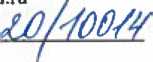 На №отО контрольно-измерительных материалах ЕГЭ-2017В соответствии с письмом министерства образования, науки и молодежной политики Краснодарского края от 14.09.2016 года № 47- 16514/16-11 «О контрольно-измерительных материалах единого государственного экзамена 2017 года», в рамках подготовки к проведению государственной итоговой аттестации по образовательным программам среднего общего образования (далее - ГИА-11) в октябре 2017 года на сайте ФГБНУ «Федеральный институт педагогических измерений» будут опубликованы демоверсии контрольно-измерительных материалов единого государственного экзамена 2017 года (далее - демоверсии).Рекомендуем разместить информацию о демоверсиях в соответствующих разделах на сайтах и стендах общеобразовательных учреждений, провести разъяснительную работу под подпись с обучающимися и их родителями (законными представителями), учителями- предметниками о необходимости использования демоверсий при подготовке к ГИА-11 в 2017 году.Заместитель начальника управления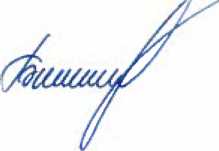 О.Н. БелокуроваСапелкина Л.В 264-40-85